附件二：参会确认回执中国内燃机工业协会小汽油机分会测试工作组2022年年会参 会 确 认 回 执注：1）欢迎大家参加，请填写此回执，并于2022年10月20日前反馈电子版至邮箱meeting@tianyuanpower.com；2）预定后若有变更，请及时通知会务组以便与酒店及时协调调整，否则可能会产生空房费则需要自行承担，感谢您的支持与配合。本次会议参会回执反馈推荐在线注册提交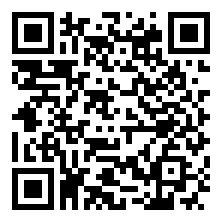 附件三：会务费增值税专用发票信息反馈表开票信息：名称：纳税人识别号：地址：电话：开户行：银行账号：    备注：如交纳会议费请准确填写上方信息，通过微信反馈至会务组或发送至会务组邮箱meeting@tianyuanpower.com。单位名称：单位名称：单位名称：单位名称：单位地址：单位地址：单位地址：姓名性别职务手机E-mail抵达计划抵达计划姓名性别职务手机E-mail到达日期具体时间房间预订：重庆华宇温德姆至尊豪廷大酒店房间预订：重庆华宇温德姆至尊豪廷大酒店490元/间/夜双床房：        间；（如有合住人请说明：                        ）；大床房：        间；入住日期：              ；离店日期：              。备注：因酒店房间有限，需会务组协助预订房间的请准确填写，预定后若有变更，请及时通知会务组，感谢您的支持与配合。双床房：        间；（如有合住人请说明：                        ）；大床房：        间；入住日期：              ；离店日期：              。备注：因酒店房间有限，需会务组协助预订房间的请准确填写，预定后若有变更，请及时通知会务组，感谢您的支持与配合。双床房：        间；（如有合住人请说明：                        ）；大床房：        间；入住日期：              ；离店日期：              。备注：因酒店房间有限，需会务组协助预订房间的请准确填写，预定后若有变更，请及时通知会务组，感谢您的支持与配合。双床房：        间；（如有合住人请说明：                        ）；大床房：        间；入住日期：              ；离店日期：              。备注：因酒店房间有限，需会务组协助预订房间的请准确填写，预定后若有变更，请及时通知会务组，感谢您的支持与配合。